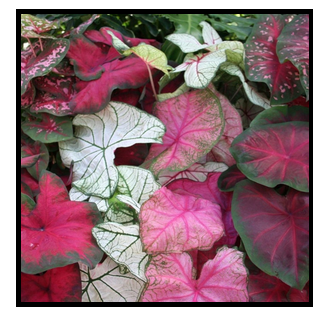 Big, healthy bulbs will be lovingly planted by Garden Club volunteers.  Sprouted bulbs in  4” pots will be available for pick-up or delivery in mid to late May.  This special offering will bemade to BOTH residents and non-residents of Lakemoor Hills so ORDER EARLY!!Growing Tips:  Caladiums are easy to grow in landscape beds as well as containers. Sprouted plants should be placed 4-6” apart in moist, well-drained soil. They prefer partial shade and will grow best where protected from harsh sunlight and wind. They will appreciate a little bone meal or 6-6-6 fertilizer at planting and every month or so during the growing season. Containers should be checked regularly for adequate moisture – especially if exposed to direct sunlight. Caladiums in mulched beds should receive weekly watering if there is not adequate rain. Great companion plants:  begonias, ferns, impatiens, and coleus.     Questions?  Call Fran Thomforde: 865-621-2418Order FormReserve your caladiums HERE:Today's Date: _________ (if we run low on particular colors, requests will be filled in the order received) NAME:  														BEST PHONE #  					ADDRESS: 							EMAIL: 						Specify number and type of plants desired:    Quantity:     ________   Red Fancy Leaf Quantity:     ________   White/Freckled Fancy LeafQuantity:     ________   Pink Fancy LeafTOTAL number of plants ________ @ $5.00 each or 5 plants for $20.                        TOTAL AMOUNT FOR CHECK  $			